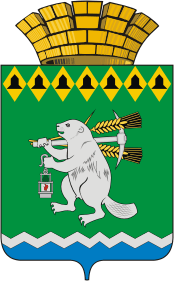 Артемовский городской округТерриториальный орган местного самоуправления села Покровское с подведомственной территорией населенного пункта поселка Заболотье Р А С П О Р Я Ж Е Н И Е26.12. 2017                                                                                                         № 36-лОб итогах аттестации муниципальных служащих, замещающих должности муниципальной службы в Территориальном органе местного самоуправления села Покровское с подведомственной территорией населенного пункта Поселка ЗаболотьеВ соответствии с Положением о порядке проведения аттестации муниципальных служащих в органах местного самоуправления Артемовского городского округа,  принятым решением Думы Артемовского городского округа от 28.02.2008 № 302 (с изменениями и дополнениями),  во исполнение распоряжения председателя Территориального органа местного самоуправления села Покровское от 23.11.2017 № _34-в «О проведении аттестации муниципальных служащих, замещающих должности муниципальной службы в Территориальном органе местного самоуправления села Покровское»,                         25 декабря 2017 года проведена аттестация муниципальных служащих Территориального органа местного самоуправления села Покровское с подведомственной территорией населенного пункта поселка Заболотье. Аттестован 1 муниципальный служащий.Принимая во внимание решение аттестационной комиссии,1. Считать соответствующим замещаемой должности муниципальной службы:     - Загвоздкину Т.В., специалиста 2 категории Территориального органа местного самоуправления села Покровское.       2. Контроль за исполнением распоряжения оставляю за собой.Председатель                                                                                         Д.С. Авдеев